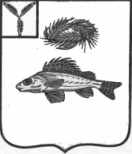 СОВЕТДЕКАБРИСТСКОГО МУНИЦИПАЛЬНОГО ОБРАЗОВАНИЯЕРШОВСКОГО МУНИЙИПАЛЬНОГО РАЙОНАСАРАТВОСКОЙ ОБЛАСТИРЕШЕНИЕот 03.02.2020 года								№ 74-188О внесении изменений в решениеСовета Декабристского муниципальногообразования Ершовского муниципальногорайона от 29.12.2017 № 30-84	В соответствии с Федеральным законом от 06.10.2003 № 131-ФЗ «Об общих принципах организации местного самоуправления в Российской Федерации», руководствуясь Уставом Декабристского муниципального образования Ершовского муниципального района, Совет Декабристского муниципального образования Ершовского муниципального районаРЕШИЛ:Внести в приложение к решению Совета Декабристского муниципального образования от 29.12.2017 № 30-84 «Об утверждении Положения «О порядке назначения и выплаты пенсии за выслугу лет муниципальных служащих Декабристского муниципального образования Ершовского муниципального района», с изменениями от 30.08.2019г. № 64-163, следующие дополнения:пункт 6 положения дополнить подпунктами 7 и 8 следующего содержания:	«7) страховой номер индивидуального лицевого счета (СНИЛС);	8) номер счета и кредитная организация, в которую должна быть переведена пенсия за выслугу лет.»;	1.2. дополнить положение пунктом 26 следующего содержания:	«Информация о назначенной (об установленной) в соответствии с настоящим положением пенсии за выслугу лет размещается и используется в Единой государственной информационной системе социального обеспечения.»Разместить настоящее решение на официальном сайте администрации Ершовского муниципального района.Глава Декабристского МО						/М.А. Полещук/